From Director of Drama:  Jeremy Taylor									8 December 2017To: Parents of 4th & 5th Year pupils studying Drama						                               Theatre trip for 4th & 5th Year Drama students, Tuesday 30 January 2018I write to inform you of a theatre trip we are organising as part of your son’s GCSE Drama course. We have booked tickets to see Things I Know To Be True at the Lyric Hammersmith on Tuesday 30 January. This production is by the Frantic Assembly Theatre Company, a company renowned for their highly physical and engaging shows. It follows on from the practical workshop members of 5th year took part in with a Frantic Assembly practitioner earlier this term, and prepares our 4th year students for a similar opportunity we will be arranging for them later this year. This letter sets out the proposed arrangements for the trip. Please indicate whether you are happy for your son to participate in this trip by completing the form here no later than Friday 15  December 2017 (the last day of this term).On Tuesday 30 January, we will travel in a coach provided by the local Barnes Coach Company Barnes. We will depart from the Abingdon School Coach Park on Faringdon Road at 4.30pm. We will supply a packed supper to sustain students on the journey; should they wish to supplement their rations, they are welcome to bring further supplies. The show starts at 7.30pm, and we estimate we will arrive back at the Abingdon Coach Park on Faringdon Road at 11.45pm and we ask you to collect your son from the Abingdon coach park at this point. If your son is able to bring a mobile phone with him, he will be able to provide you with any updates required on the night in terms of our estimated return time.The total cost of the trip, including ticket for the play, a packed supper and travel will be £30 per person. The cost would be added to your next end of term bill in March 2018. The trip will be supervised by Mr Taylor and other members of the Abingdon Drama department. All standard risk assessment procedures will be carried out in advance.  Mr Taylor’s mobile number, in case you need to contact him in an emergency on the day of the trip, is 07788 613472. Very many thanks in advance for your assistance with this matter. Yours sincerely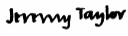 Jeremy TaylorDirector of Dramajeremy.taylor@abingdon.org.uk